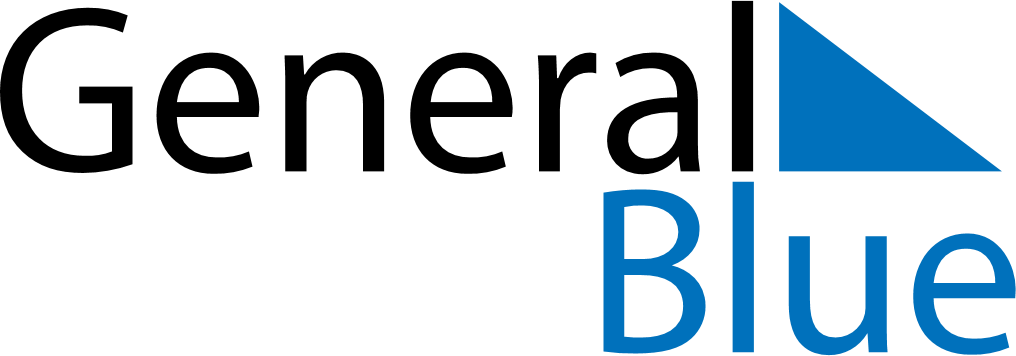 Daily PlannerOctober 6, 2019 - October 12, 2019Daily PlannerOctober 6, 2019 - October 12, 2019Daily PlannerOctober 6, 2019 - October 12, 2019Daily PlannerOctober 6, 2019 - October 12, 2019Daily PlannerOctober 6, 2019 - October 12, 2019Daily PlannerOctober 6, 2019 - October 12, 2019Daily Planner SundayOct 06MondayOct 07TuesdayOct 08WednesdayOct 09ThursdayOct 10 FridayOct 11 SaturdayOct 12MorningAfternoonEvening